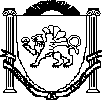 Республика Крым Белогорский районКРИНИЧНЕНСКОЕ СЕЛЬСКОЕ ПОСЕЛЕНИЕКриничненский сельский совет 60 внеочередная сессия 1-го созываРЕШЕНИЕ20 декабря 2017года	с. Криничное	№ 299О внесении изменений в решение Криничненскогосельского совета Белогорского района Республики Крымот 30.12.2016г. № 243«О бюджете муниципального образования Криничненское сельское поселение Белогорского районаРеспублики Крым на 2017 год»В соответствии с Бюджетным кодексом Российской Федерации, Федеральным законом от 06 октября 2003 № 131-ФЗ «Об общих принципах организации местного самоуправления в Российской Федерации», Уставом муниципального     образования     Криничненское	сельское поселение Белогорского района Республики Крым, утвержденного решением 4 - й сессии Криничненского сельского совета Белогорского района Республики Крым 1-го созыва от 12 ноября 2014 года №19,Криничненский сельский советРЕШИЛ:Внести изменения в решение Криничненского сельского совета Белогорского района Республики Крым от 30.12.2016 года № 243 «О бюджете муниципального образования Криничненское сельское поселение Белогорского района Республики Крым на 2017 год»:Пункт 1 Решения изложить в новой редакции:« 1. Утвердить основные характеристики бюджета муниципального образования Криничненское сельское поселение Белогорского района Республики Крым (далее-бюджет сельского поселения) на 2017 год:общий объем доходов в сумме – 3 641 231,26 рублей, в том числе:налоговые и неналоговые доходы в сумме – 1 406 367,26 рублей,безвозмездные поступления в сумме-2 234 864,00 рублей;общий объем расходов в сумме – 4 144 712,90 рублей.верхний предел муниципального внутреннего долга муниципального образования Криничненское сельское поселение Белогорского района Республики Крым по состоянию на 01 января 2018 года в сумме 0,00 рублей, в том числе верхний предел долга по муниципальным гарантиям в сумме 0,00 рублей;дефицит бюджета в сумме 503 481 ,64 рублей».Приложения №4, №7, №8, №9, №10 к решению Криничненского сельского совета Белогорского района Республики Крым от 30.12.2016 г. № 243 «Обюджете муниципального образования Криничненское сельское поселение Белогорского района Республики Крым на 2017 год» изложить в новой редакции (прилагаются).Контроль за исполнением настоящего решения возложить на постоянную комиссию по экономической политике, бюджету, местным налогам и сборам, муниципальной собственности.Обнародовать настоящее решение на официальном «Портале Правительства Республики Крым» на странице Белогорского муниципального района (belogorskiy.rk.gov.ru) в информационной сети «Интернет» в разделе«Муниципальные образования района» подраздел «Криничненское сельское поселение», а также путем размещения на сайте Криничненского сельского поселения (http://Криничное-адм.рф) и на информационных стендах расположенных на территории Криничненского сельского поселения Белогорского района Республики Крым, вступает в силу с момента обнародования.Председатель Криничненского сельского совета – глава администрации Криничненскогосельского поселения	Е.П.ЩербеневПриложение № 4к решению Криничненского сельского совета Белогорского района Республики Крым от 30.12.2016 г.№243 «О бюджете муниципального образования Криничненское сельское поселение Белогорского района Республики Крым на 2017 год» (в редакции решения Криничненского сельского совета Белогорского района Республики Крым от 20.12.2017г. № 299 )«О внесении изменений в решение Криничненского сельского совета Белогорского района Республики Крым от 30.12.2016г. №243«О бюджете муниципального образования Криничненское сельское поселение Белогорского	района	Республики	Крым на 2017 год»Объёмпоступлений доходов в бюджет муниципального образования Криничненское сельское поселение Белогорского района Республики Крым по кодам видов (подвидов) доходов на 2017 год(рублей)Председатель Криничненского сельского совета-глава администрации Криничненского сельского поселения	Щербенев Е.П.Приложение №7к решению Криничненского сельского совета Белогорского района Республики Крым от 30.12.2016 г. №243 «О бюджете муниципального образования Криничненское сельское поселение Белогорского района Республики Крым на 2017 год» ( в редакции решения Криничненского сельского совета Белогорского района Республики Крым от 20.12.2017г. № 299«О внесении изменений в решение Криничненского сельского совета Белогорского района Республики Крым от 30.12.2016г. №243«О бюджете муниципального образования Криничненское сельское поселение Белогорского района Республики Крым на 2017 год")Ведомственная структура расходов бюджета муниципального образования Криничненское сельское поселение Белогорского района Республики Крым на 2017 год(рублей)Председатель Криничненского сельского совета- глава администрации Криничненского сельскогопоселения	Щербенев Е. П.(подпись)	(расшифровка подписи)Страница изПриложение №8к решению Криничненского сельского совета Белогорского района Республики Крым от 30.12.2016 г. №243 «О бюджете муниципального образования Криничненское сельское поселение Белогорского района Республики Крым на 2017 год»( в редакции решения Криничненского сельского совета Белогорского района Республики Крым от 20.12.2017г № 299«О внесении изменений в решение Криничненского сельского совета Белогорского района Республики Крым от 30.12.2016г.№243«О бюджете муниципального образования Криничненское сельское поселение Белогорского района Республики Крым на 2017 год")Распределение расходов бюджета муниципального образования Криничненское сельское поселение Белогорского района Республики Крым по целевым статьям (муниципальным программам и непрограммным направлениям деятельности), группам видов расходов классификации расходов бюджетов на 2017 год(рублей)Председатель Криничненского сельского совета- глава администрации Криничненского сельскогопоселения	Щербенев Е. П.(подпись)	(расшифровка подписи)Страница изПриложение №9к решению Криничненского сельского совета Белогорского района Республики Крым от 30.12.2016 г. №243 «О бюджете муниципального образования Криничненское сельское поселение Белогорского района Республики Крым на 2017 год»( в редакции решения Криничненского сельского совета Белогорского района Республики Крым от 20.12.2017г. № 299«О внесении изменений в решение Криничненского сельского совета Белогорского района Республики Крым от 30.12.2016г. №243«О бюджете муниципального образования Криничненское сельское поселение Белогорского района Республики Крым на 2017 год")Распределение расходов бюджета муниципального образования Криничненское сельское поселение Белогорского района Республики Крым по разделам , подразделам , целевым статьям , группам видов классификации расходов бюджетов на 2017 год(рублей)Председатель Криничненского сельского совета- глава администрации Криничненского сельскогопоселения	Щербенев Е. П.(подпись)	(расшифровка подписи)Страница изПриложение № 10к     решению     Криничненского	сельского совета Белогорского района Республики Крым от 30.12.2016 г.№243 «О бюджете муниципального образования Криничненское сельское поселение Белогорского района Республики Крым на 2017 год» (в редакции решения Криничненского сельского совета Белогорского района Республики Крым от 20.12.2017г. № 299«О внесении изменений в решение Криничненского сельского совета Белогорского района Республики Крым от 30.12.2016г. №243«О бюджете муниципального образованияИсточники финансирования дефицита бюджета муниципального образования Криничненское сельское поселение Белогорского районаРеспублики Крым на 2017 год(рублей)Председатель Криничненского сельского совета-глава администрации Криничненского сельского поселения	Щербенев Е.П.Код КБККод КБККод КБККод КБККод КБККод КБКНаименованиедоходадоходадоходасумма1 00 00000 00 0000 0001 00 00000 00 0000 0001 00 00000 00 0000 0001 00 00000 00 0000 0001 00 00000 00 0000 0001 00 00000 00 0000 000НАЛОГОВЫЕ И НЕНАЛОГОВЫЕ ДОХОДЫНАЛОГОВЫЕ И НЕНАЛОГОВЫЕ ДОХОДЫНАЛОГОВЫЕ И НЕНАЛОГОВЫЕ ДОХОДЫНАЛОГОВЫЕ И НЕНАЛОГОВЫЕ ДОХОДЫНАЛОГОВЫЕ И НЕНАЛОГОВЫЕ ДОХОДЫ1 406 367 ,2610102000010000110Налог на доходы физических лицНалог на доходы физических лицНалог на доходы физических лицНалог на доходы физических лицНалог на доходы физических лиц1 049 661,0010102010010000110Налог на доходы физических лиц с доходов, источником которых является налоговый агент, за исключением доходов, в отношении которых исчисление и уплата налога осуществляется в соответствии состатьями 227, 227 и 228 Налогового кодекса Российской ФедерацииНалог на доходы физических лиц с доходов, источником которых является налоговый агент, за исключением доходов, в отношении которых исчисление и уплата налога осуществляется в соответствии состатьями 227, 227 и 228 Налогового кодекса Российской ФедерацииНалог на доходы физических лиц с доходов, источником которых является налоговый агент, за исключением доходов, в отношении которых исчисление и уплата налога осуществляется в соответствии состатьями 227, 227 и 228 Налогового кодекса Российской ФедерацииНалог на доходы физических лиц с доходов, источником которых является налоговый агент, за исключением доходов, в отношении которых исчисление и уплата налога осуществляется в соответствии состатьями 227, 227 и 228 Налогового кодекса Российской ФедерацииНалог на доходы физических лиц с доходов, источником которых является налоговый агент, за исключением доходов, в отношении которых исчисление и уплата налога осуществляется в соответствии состатьями 227, 227 и 228 Налогового кодекса Российской Федерации1 049 661,0010606033100000110Земельный налог с организаций, обладающих земельным участком,расположенным в границах сельских поселенийЗемельный налог с организаций, обладающих земельным участком,расположенным в границах сельских поселенийЗемельный налог с организаций, обладающих земельным участком,расположенным в границах сельских поселенийЗемельный налог с организаций, обладающих земельным участком,расположенным в границах сельских поселенийЗемельный налог с организаций, обладающих земельным участком,расположенным в границах сельских поселений155 300,0010300000000000000Налоги на товары (работы,Российской Федерацииуслуги),реализуемыенатерритории173 806,2611105025100000120Доходы, получаемые в виде арендной платы, а также средства от продажи права на заключение договоров аренды за земли,  находящиеся в собственности сельских поселений (за исключением земельных участков муниципальных бюджетных и автономныхучреждений)Доходы, получаемые в виде арендной платы, а также средства от продажи права на заключение договоров аренды за земли,  находящиеся в собственности сельских поселений (за исключением земельных участков муниципальных бюджетных и автономныхучреждений)Доходы, получаемые в виде арендной платы, а также средства от продажи права на заключение договоров аренды за земли,  находящиеся в собственности сельских поселений (за исключением земельных участков муниципальных бюджетных и автономныхучреждений)Доходы, получаемые в виде арендной платы, а также средства от продажи права на заключение договоров аренды за земли,  находящиеся в собственности сельских поселений (за исключением земельных участков муниципальных бюджетных и автономныхучреждений)Доходы, получаемые в виде арендной платы, а также средства от продажи права на заключение договоров аренды за земли,  находящиеся в собственности сельских поселений (за исключением земельных участков муниципальных бюджетных и автономныхучреждений)27 600,002 00 00000 00 0000 0002 00 00000 00 0000 0002 00 00000 00 0000 0002 00 00000 00 0000 0002 00 00000 00 0000 0002 00 00000 00 0000 000БЕЗВОЗМЕЗДНЫЕ ПОСТУПЛЕНИЯБЕЗВОЗМЕЗДНЫЕ ПОСТУПЛЕНИЯБЕЗВОЗМЕЗДНЫЕ ПОСТУПЛЕНИЯБЕЗВОЗМЕЗДНЫЕ ПОСТУПЛЕНИЯБЕЗВОЗМЕЗДНЫЕ ПОСТУПЛЕНИЯ2 234 864,0020215001100000151Дотации бюджетам сельских поселений на выравнивание бюджетной обеспеченностиДотации бюджетам сельских поселений на выравнивание бюджетной обеспеченностиДотации бюджетам сельских поселений на выравнивание бюджетной обеспеченностиДотации бюджетам сельских поселений на выравнивание бюджетной обеспеченностиДотации бюджетам сельских поселений на выравнивание бюджетной обеспеченности1 312 313,0020215002100000151Дотации бюджетам сельских поселений на поддержку мер по обеспечению сбалансированности бюджетовДотации бюджетам сельских поселений на поддержку мер по обеспечению сбалансированности бюджетовДотации бюджетам сельских поселений на поддержку мер по обеспечению сбалансированности бюджетовДотации бюджетам сельских поселений на поддержку мер по обеспечению сбалансированности бюджетовДотации бюджетам сельских поселений на поддержку мер по обеспечению сбалансированности бюджетов156 900,0020235118100000151Субвенции бюджетам сельских поселений на осуществление первичного воинского учета на территориях, где отсутствуют военныекомиссариатыСубвенции бюджетам сельских поселений на осуществление первичного воинского учета на территориях, где отсутствуют военныекомиссариатыСубвенции бюджетам сельских поселений на осуществление первичного воинского учета на территориях, где отсутствуют военныекомиссариатыСубвенции бюджетам сельских поселений на осуществление первичного воинского учета на территориях, где отсутствуют военныекомиссариатыСубвенции бюджетам сельских поселений на осуществление первичного воинского учета на территориях, где отсутствуют военныекомиссариаты73 861,0020220041100000151Субсидии бюджетам сельских поселений на строительство,модернизацию, ремонт и содержание автомобильных дорог общего пользования, в том числе дорог в поселениях (за исключениемавтомобильных дорог федерального значения)Субсидии бюджетам сельских поселений на строительство,модернизацию, ремонт и содержание автомобильных дорог общего пользования, в том числе дорог в поселениях (за исключениемавтомобильных дорог федерального значения)Субсидии бюджетам сельских поселений на строительство,модернизацию, ремонт и содержание автомобильных дорог общего пользования, в том числе дорог в поселениях (за исключениемавтомобильных дорог федерального значения)Субсидии бюджетам сельских поселений на строительство,модернизацию, ремонт и содержание автомобильных дорог общего пользования, в том числе дорог в поселениях (за исключениемавтомобильных дорог федерального значения)Субсидии бюджетам сельских поселений на строительство,модернизацию, ремонт и содержание автомобильных дорог общего пользования, в том числе дорог в поселениях (за исключениемавтомобильных дорог федерального значения)690 590,0020230024101000151Субвенция бюджетам сельских поселений на выполнение передаваемых полномочий субъектов Российской Федерации в рамках непрограммных расходов органов государственной власти Республики Крым(полномочия в сфере административной ответственности)Субвенция бюджетам сельских поселений на выполнение передаваемых полномочий субъектов Российской Федерации в рамках непрограммных расходов органов государственной власти Республики Крым(полномочия в сфере административной ответственности)Субвенция бюджетам сельских поселений на выполнение передаваемых полномочий субъектов Российской Федерации в рамках непрограммных расходов органов государственной власти Республики Крым(полномочия в сфере административной ответственности)Субвенция бюджетам сельских поселений на выполнение передаваемых полномочий субъектов Российской Федерации в рамках непрограммных расходов органов государственной власти Республики Крым(полномочия в сфере административной ответственности)Субвенция бюджетам сельских поселений на выполнение передаваемых полномочий субъектов Российской Федерации в рамках непрограммных расходов органов государственной власти Республики Крым(полномочия в сфере административной ответственности)1 200,00ВСЕГО доходовВСЕГО доходовВСЕГО доходовВСЕГО доходовВСЕГО доходов3 641 231,26НаименованиеГРБСКод раздела подразделаКод целевой статьи расходовКод группы видов расходовсумма123456Администрация Криничненского сельского поселенияБелогорского района Республики Крым9324,144,712.90ОБЩЕГОСУДАРСТВЕННЫЕ ВОПРОСЫ93201002,803,300.00Функционирование высшего должностного лица субъекта Российской Федерации и муниципального образования9320102695,999.00Программа "Обеспечения деятельности администрации Криничненского сельского поселения Белогорского района Республики Крым по решению вопросов местного значения и переданных государственных полномочий на 2017 год"93201020100000000695,999.00Подпрограмма "Обеспечение деятельности администрацииКриничненского сельского поселения Белогорского района Республики Крым"93201020110000000695,999.00Основное мероприятие "Обеспечение деятельности Главы муниципального образования Криничненское сельское поселение Белогорского района Республики Крым"93201020110100000695,999.00Расходы на выплаты по оплате труда лиц ,замещающих муниципальные должности органов местного самоуправления муниципального образования Криничненское сельское поселение Белогорского района Республики Крым в рамках программного направления расходов "Обеспечениедеятельности Главы администрации Криничноеского сельского поселения Белогорского района Республики Крым"9320102011010019П695,999.00Расходы на выплаты персоналу государственных(муниципальных) органов9320102011010019П120695,999.00Функционирование Правительства Российской Федерации, высших исполнительных органов государственной власти субъектов Российской Федерации, местных администраций93201042,044,301.00Программа "Обеспечения деятельности администрации Криничненского сельского поселения Белогорского района Республики Крым по решению вопросов местного значения и переданных государственных полномочий на 2017 год"932010401000000002,043,101.00Подпрограмма "Обеспечение деятельности администрации Криничненского сельского поселения Белогорского районаРеспублики Крым"932Стран0104ица из01100000002,043,101.00Основное мероприятие "Обеспечение деятельности администрации Криничненского сельского поселенияБелогорского района Республики Крым"932010401102000002,043,101.00Расходы на обеспечение деятельности органов местного самоуправления администрации Криничненского сельского поселения Белогорского района Республики Крым932010401102001902,043,101.00Расходы на выплаты персоналу государственных(муниципальных) органов932010401102001901201,579,178.00Иные закупки товаров, работ и услуг для обеспечениягосударственных (муниципальных) нужд93201040110200190240463,923.00Непрограммные расходы на осуществление переданных органам местного самоуправления в Республике Крым отдельныхгосударственных полномичий932010492000000001,200.00Осуществление переданных оргнами местного самоуправления в Республике Крым отдельных государственных полномочий в сфере административной ответственности932010492100000001,200.00Расходы на осуществление переданных органам местного самоуправления в Республике Крым отдельных государсвтенных полномочий Республики Крым в сфере административнойответственности932010492100714001,200.00Иные закупки товаров, работ и услуг для обеспечениягосударственных (муниципальных) нужд932010492100714002401,200.00Резервные фонды932011110,000.00Резервный фонд муниципального образования9320111960000000010,000.00Резервный фонд администрации Криничненского сельского поселения Белогорского района Республики Крым9320111961000000010,000.00Расходы за счет резервного фонда администрацииКриничненского сельского поселения Белогорского района Республики Крым9320111961009010010,000.00Резервные средства9320111961009010087010,000.00Другие общегосударственные вопросы932011353,000.00Непрограммные расходы общегосударственных вопросов9320113930000000053,000.00Непрограммые расходы в части по уплаты членских взносов932011393100000003,000.00Расходы по уплате членских взносов932011393100990003,000.00Уплата налогов, сборов и иных платежей932011393100990008503,000.00Непрограмные расходы по уплате исполнительного сбора9320113934000000050,000.00Расходы по уплате исполнительного сбора9320113934009901050,000.00Уплата налогов, сборов и иных платежей9320113934009901085050,000.00НАЦИОНАЛЬНАЯ ОБОРОНА932020073,861.00Мобилизационная и вневойсковая подготовка932020373,861.00Выполнение функций федерального органа государственной власти на осуществление первичного воинского учета натерриториях, где отсутствубт военные крмиссариата9320203750000000073,861.00Осуществление первичного воинского учёта9320203751000000073,861.00Расходы на осуществление первичного воинского учёта на территориях ,где отсутствуют военные коммисариаты9320203751005118073,861.00Расходы на выплаты персоналу государственных(муниципальных) органов9320203751005118012064,402.00Иные закупки товаров, работ и услуг для обеспечениягосударственных (муниципальных) нужд932020375100511802409,459.00НАЦИОНАЛЬНАЯ ЭКОНОМИКА93204001,098,877.90Дорожное хозяйство (дорожные фонды)93204091,098,877.90Программа муниципального образования Криничненское сельское поселение Белогорского района Республики Крым"Дорожное хозяйство"93204090300000000864,396.26Основное мероприятие "Прочее благоустройство территории Криничненского сельского поселения Белогорского района Республики Крым за счет средств дорожного фонда"93204090300100000757,653.44Расходы на оформление правоустанавливающих документов на автомобильные дороги общего пользования местного значения932Стран0409ица из030019211067,063.44Иные закупки товаров, работ и услуг для обеспечениягосударственных (муниципальных) нужд9320409030019211024067,063.44Расходы на капитальный ремонт, ремонт и содержаниеавтомобильных дорог общего пользования местного значения за счет средств субсидии из бюджета Республики Крым932040903001S8880690,590.00Иные закупки товаров, работ и услуг для обеспечениягосударственных (муниципальных) нужд932040903001S8880240690,590.00Основное мероприятие "Ремонт и содержание автомобильных дорог общего пользования местного значения в границахнаселенных пуктов Криничненского сельского поселения за счетсредств дорожного фонда"93204090300200000106,742.82Расходы на ремонт и содержание автомобильных дорог общегопользования местного значения93204090300292130106,742.82Иные закупки товаров, работ и услуг для обеспечениягосударственных (муниципальных) нужд93204090300292130240106,742.82Непрограммные расходы сфере дорожного хозяйства93204099400000000234,481.64Непрограммные расходы на обеспечение дорожнойдеятельности93204099410000000234,481.64Расходы на развитие дорожного хозяйства в рамках реализации непрограммного вида деятельности "Прочие мероприятия, осуществляемые за счет межбюджетных трансфертов прошлых лет из бюджета Республики Крым"93204099410078980234,481.64Иные закупки товаров, работ и услуг для обеспечениягосударственных (муниципальных) нужд93204099410078980240234,481.64ЖИЛИЩНО-КОММУНАЛЬНОЕ ХОЗЯЙСТВО9320500100,000.00Благоустройство9320503100,000.00Программа "Благоустройство территории Криничненскогосельского поселения Белогорского района Республики Крым на 2017 год93205030200000000100,000.00Основное мероприятие "Приобретение и установка детскойплощадки"93205030200100000100,000.00Расходы на приобретение и установку детской площадки93205030200120010100,000.00Иные закупки товаров, работ и услуг для обеспечениягосударственных (муниципальных) нужд93205030200120010240100,000.00КУЛЬТУРА, КИНЕМАТОГРАФИЯ932080068,674.00Культура932080168,674.00Непрограммные расходы по предоставлению межбюджетныхтрансфертов из бюджетов поселений в бюджет муниципальных образований9320801760000000068,674.00Межбюджетные трансферты на переданные полномочия поотрасли культуры9320801760008059168,674.00Иные межбюджетные трансферты9320801760008059154068,674.00ИтогоИтогоИтогоИтогоИтого4,144,712.90НаименованиеКод целевойстатьи расходовКод группы видов расходовКодразделаКодподразделасумма123456Программа "Обеспечения деятельности администрацииКриничненского сельского поселения Белогорского района Республики Крым по решению вопросовместного значения и переданных государственныхполномочий на 2017 год"0100000000695,999.00Подпрограмма "Обеспечение деятельности администрации Криничненского сельского поселения Белогорского районаРеспублики Крым"0110000000695,999.00Основное мероприятие "Обеспечение деятельности Главы муниципального образования Криничненское сельское поселение Белогорского района Республики Крым"0110100000695,999.00Расходы на выплаты по оплате труда лиц ,замещающих муниципальные должности органов местного самоуправления муниципального образования Криничненское сельское поселение Белогорского района Республики Крым в рамках программного направления расходов "Обеспечениедеятельности Главы администрации Криничноеского сельского поселения Белогорского района Республики Крым"011010019П695,999.00Расходы на выплаты персоналу государственных(муниципальных) органов011010019П1200102695,999.00Программа "Обеспечения деятельности администрации Криничненского сельского поселения Белогорского района Республики Крым по решению вопросовместного значения и переданных государственныхполномочий на 2017 год"01000000002,043,101.00Подпрограмма "Обеспечение деятельности администрации Криничненского сельского поселения Белогорского районаРеспублики Крым"01100000002,043,101.00Основное мероприятие "Обеспечение деятельностиадминистрации Криничненского сельского поселения Белогорского района Республики Крым"01102000002,043,101.00Расходы на обеспечение деятельности органов местного самоуправления администрации Криничненского сельского поселения Белогорского района Республики Крым01102001902,043,101.00Расходы на выплаты персоналу государственных(муниципальных) органов011020019012001041,579,178.00Иные закупки товаров, работ и услуг для обеспечениягосударственных (муниципальных) нужд01102001902400104463,923.00Программа муниципального образования Криничненское сельское поселение Белогорского района РеспубликиКрым "Дорожное хозяйство"030С0т0р0а0н00и0цаиз864,396.26Основное мероприятие "Прочее благоустройство территории Криничненского сельского поселения Белогорского района Республики Крым за счет средств дорожного фонда"0300100000757,653.44Расходы на оформление правоустанавливающих документов на автомобильные дороги общего пользования местного значения030019211067,063.44Иные закупки товаров, работ и услуг для обеспечениягосударственных (муниципальных) нужд0300192110240040967,063.44Расходы на капитальный ремонт, ремонт и содержаниеавтомобильных дорог общего пользования местного значения03001S8880690,590.00Иные закупки товаров, работ и услуг для обеспечениягосударственных (муниципальных) нужд03001S88802400409690,590.00Основное мероприятие "Ремонт и содержание автомобильныхдорог общего пользования местного значения в границах0300200000106,742.82Расходы на ремонт и содержание автомобильных дорог общегопользования местного значения0300292130106,742.82Иные закупки товаров, работ и услуг для обеспечениягосударственных (муниципальных) нужд03002921302400409106,742.82Программа "Благоустройство территорииКриничненского сельского поселения Белогорского района Республики Крым на 2017 год0200000000100,000.00Основное мероприятие "Приобретение и установка детскойплощадки"0200100000100,000.00Расходы на приобретение и установку детской площадки0200120010100,000.00Иные закупки товаров, работ и услуг для обеспечениягосударственных (муниципальных) нужд02001200102400503100,000.00Итого по муниципальным программам3,703,496.26Непрограммные расходы на осуществление переданных органам местного самоуправления в Республике Крымотдельных государственных полномичий92000000001,200.00Осуществление переданных оргнами местного самоуправления в Республике Крым отдельных государственных полномочий в сфере административной ответственности92100000001,200.00Расходы на осуществление переданных органам местного самоуправления в Республике Крым отдельных государсвтенных полномочий Республики Крым в сфере административнойответственности92100714001,200.00Иные закупки товаров, работ и услуг для обеспечениягосударственных (муниципальных) нужд921007140024001041,200.00Непрограммные расходы резервного фонда10,000.00Резервный фонд муниципального образования960000000010,000.00Резервный фонд администрации Криничненского сельского поселения Белогорского района Республики Крым961000000010,000.00Расходы за счет резервного фонда администрации Криничненского сельского поселения Белогорского районаРеспублики Крым961009010010,000.00Резервные средства9610090100870011110,000.00Непрограммные расходы общегосударственныхвопросов930000000053,000.00Непрограммые расходы в части по уплаты членских взносов93100000003,000.00Расходы по уплате членских взносов93100990003,000.00Уплата налогов, сборов и иных платежей931009900085001133,000.00Непрограмные расходы по уплате исполнительного сбора934000000050,000.00Расходы по уплате исполнительного сбора934009901050,000.00Уплата налогов, сборов и иных платежей9340099010850011350,000.00Межбюджетные трансферты местным бюджетам750000000073,861.00Межбюджетные трансферты в сфере национальной обороны750000000073,861.00Расходы на осуществление первичного воинского учёта натерриториях ,где отсутствуют военные коммисариаты751005118073,861.00Расходы на выплаты персоналу государственных(муниципальных) органов7510051180Страница120из020364,402.00Иные закупки товаров, работ и услуг для обеспечениягосударственных (муниципальных) нужд751005118024002039,459.00Непрограммные расходы на обеспечение дорожнойдеятельности9410000000234,481.64Расходы на развитие дорожного хозяйства в рамках реализации непрограммного вида деятельности "Прочие мероприятия, осуществляемые за счет межбюджетных трансфертов прошлых лет из бюджета Республики Крым"9410078980234,481.64Иные закупки товаров, работ и услуг для обеспечениягосударственных (муниципальных) нужд94100789802400409234,481.64Непрограммные расходы по предоставлениюмежбюджетных трансфертов из бюджетов поселений в бюджет муниципальных образований760000000068,674.00Межбюджетные трансферты на переданные полномочия поотрасли культуры760008059168,674.00Иные межбюджетные трансферты7600080591540080168,674.00Итого по непрограммным направлениям деятельности441,216.64ИтогоИтогоИтогоИтогоИтого4,144,712.90НаименованиеКод раздела подразделаКод целевой статьи расходовКод группы видов расходовсумма13456ОБЩЕГОСУДАРСТВЕННЫЕ ВОПРОСЫ01002,803,300.00Функционирование высшего должностного лица субъекта Российской Федерации и муниципального образования0102695,999.00Программа "Обеспечения деятельности администрации Криничненского сельского поселения Белогорского района Республики Крым по решению вопросов местного значения и переданных государственных полномочий на 2017 год"01020100000000695,999.00Подпрограмма "Обеспечение деятельности администрацииКриничненского сельского поселения Белогорского района Республики Крым"01020110000000695,999.00Основное мероприятие "Обеспечение деятельности Главы муниципального образования Криничненское сельское поселение Белогорского района Республики Крым"01020110100000695,999.00Расходы на выплаты по оплате труда лиц ,замещающих муниципальные должности органов местного самоуправления муниципального образования Криничненское сельское поселение Белогорского района Республики Крым в рамках программного направления расходов "Обеспечение деятельности Главы администрации Криничноеского сельского поселения Белогорского района Республики Крым"0102011010019П695,999.00Расходы на выплаты персоналу государственных (муниципальных) органов0102011010019П120695,999.00Функционирование Правительства Российской Федерации, высших исполнительных органов государственной власти субъектов Российской Федерации, местных администраций01042,044,301.00Программа "Обеспечения деятельности администрации Криничненского сельского поселения Белогорского района Республики Крым по решению вопросов местного значения и переданных государственных полномочий на 2017 год"010401000000002,043,101.00Подпрограмма "Обеспечение деятельности администрацииКриничненского сельского поселения Белогорского района Республики Крым"010401100000002,043,101.00Основное мероприятие "Обеспечение деятельностиадминистрации Криничненского сельского поселения Белогорского района Республики Крым"С01т0р4аница  и0з1102000002,043,101.00Расходы на обеспечение деятельности органов местного самоуправления администрации Криничненского сельского поселения Белогорского района Республики Крым010401102001902,043,101.00Расходы на выплаты персоналу государственных (муниципальных) органов010401102001901201,579,178.00Иные закупки товаров, работ и услуг для обеспечения государственных (муниципальных) нужд01040110200190240463,923.00Непрограммные расходы на осуществление переданных органамместного самоуправления в Республике Крым отдельных государственных полномичий010492000000001,200.00Осуществление переданных оргнами местного самоуправления в Республике Крым отдельных государственных полномочий в сфере административной ответственности010492100000001,200.00Расходы на осуществление переданных органам местного самоуправления в Республике Крым отдельных государсвтенных полномочий Республики Крым в сфере административнойответственности010492100714001,200.00Иные закупки товаров, работ и услуг для обеспечения государственных (муниципальных) нужд010492100714002401,200.00Резервные фонды011110,000.00Резервный фонд муниципального образования0111960000000010,000.00Резервный фонд администрации Криничненского сельского поселения Белогорского района Республики Крым0111961000000010,000.00Расходы за счет резервного фонда администрации Криничненского сельского поселения Белогорского районаРеспублики Крым0111961009010010,000.00Резервные средства0111961009010087010,000.00Другие общегосударственные вопросы011353,000.00Непрограммные расходы общегосударственных вопросов0113930000000053,000.00Непрограммые расходы в части по уплаты членских взносов011393100000003,000.00Расходы по уплате членских взносов011393100990003,000.00Уплата налогов, сборов и иных платежей011393100990008503,000.00Непрограмные расходы по уплате исполнительного сбора0113934000000050,000.00Расходы по уплате исполнительного сбора0113934009901050,000.00Уплата налогов, сборов и иных платежей0113934009901085050,000.00НАЦИОНАЛЬНАЯ ОБОРОНА020073,861.00Мобилизационная и вневойсковая подготовка020373,861.00Выполнение функций федерального органа государственной власти на осуществление первичного воинского учета на территориях, где отсутствубт военные крмиссариата0203750000000073,861.00Осуществление первичного воинского учёта0203751000000073,861.00Расходы на осуществление первичного воинского учёта на территориях ,где отсутствуют военные коммисариаты0203751005118073,861.00Расходы на выплаты персоналу государственных (муниципальных) органов0203751005118012064,402.00Иные закупки товаров, работ и услуг для обеспечения государственных (муниципальных) нужд020375100511802409,459.00НАЦИОНАЛЬНАЯ ЭКОНОМИКА04001,098,877.90Дорожное хозяйство (дорожные фонды)04091,098,877.90Программа муниципального образования Криничненское сельское поселение Белогорского района Республики Крым"Дорожное хозяйство"04090300000000864,396.26Основное мероприятие "Прочее благоустройство территории Криничненского сельского поселения Белогорского района Республики Крым за счет средств дорожного фонда"04090300100000757,653.44Расходы на оформление правоустанавливающих документов на автомобильные дороги общего пользования местного значения0409030019211067,063.44Иные закупки товаров, работ и услуг для обеспечения государственных (муниципальных) нужд0409Страниц0300192110а из24067,063.44Расходы на капитальный ремонт, ремонт и содержание автомобильных дорог общего пользования местного значения за счет средств субсидии из бюджета Республики Крым040903001S8880690,590.00Иные закупки товаров, работ и услуг для обеспечения государственных (муниципальных) нужд040903001S8880240690,590.00Основное мероприятие "Ремонт и содержание автомобильных дорог общего пользования местного значения в границах населенных пуктов Криничненского сельского поселения за счетсредств дорожного фонда"04090300200000106,742.82Расходы на ремонт и содержание автомобильных дорог общего пользования местного значения04090300292130106,742.82Иные закупки товаров, работ и услуг для обеспечения государственных (муниципальных) нужд04090300292130240106,742.82Непрограммные расходы сфере дорожного хозяйства04099400000000234,481.64Непрограммные расходы на обеспечение дорожной деятельности04099410000000234,481.64Расходы на развитие дорожного хозяйства в рамках реализации непрограммного вида деятельности "Прочие мероприятия, осуществляемые за счет межбюджетных трансфертов прошлых лет из бюджета Республики Крым"04099410078980234,481.64Иные закупки товаров, работ и услуг для обеспечения государственных (муниципальных) нужд04099410078980240234,481.64ЖИЛИЩНО-КОММУНАЛЬНОЕ ХОЗЯЙСТВО0500100,000.00Благоустройство0503100,000.00Программа "Благоустройство территории Криничненского сельского поселения Белогорского района Республики Крым на2017 год05030200000000100,000.00Основное мероприятие "Приобретение и установка детской площадки"05030200100000100,000.00Расходы на приобретение и установку детской площадки05030200120010100,000.00Иные закупки товаров, работ и услуг для обеспечения государственных (муниципальных) нужд05030200120010240100,000.00КУЛЬТУРА, КИНЕМАТОГРАФИЯ080068,674.00Культура080168,674.00Непрограммные расходы по предоставлению межбюджетных трансфертов из бюджетов поселений в бюджет муниципальныхобразований0801760000000068,674.00Межбюджетные трансферты на переданные полномочия по отрасли культуры0801760008059168,674.00Иные межбюджетные трансферты0801760008059154068,674.00ИтогоИтогоИтогоИтого4,144,712.90КриничненскоеБелогорскогорайонасельскоеРеспубликипоселениеКрымна 2017 год» )Код бюджетной классификации источников финансированиядефицита бюджетаКод бюджетной классификации источников финансированиядефицита бюджетаКод бюджетной классификации источников финансированиядефицита бюджетаКод бюджетной классификации источников финансированиядефицита бюджетаКод бюджетной классификации источников финансированиядефицита бюджетаКод бюджетной классификации источников финансированиядефицита бюджетаКод бюджетной классификации источников финансированиядефицита бюджетаНаименование кода источников финансирования дефицитабюджетаСуммаСуммаСуммаИсточники финансирования дефицита бюджетаИсточники финансирования дефицита бюджетаИсточники финансирования дефицита бюджетаИсточники финансирования дефицита бюджетаИсточники финансирования дефицита бюджетаИсточники финансирования дефицита бюджетаИсточники финансирования дефицита бюджетаИсточники финансирования дефицита бюджета503 481,64503 481,64503 481,64000 01 00 00 00 0000 000000 01 00 00 00 0000 000000 01 00 00 00 0000 000000 01 00 00 00 0000 000000 01 00 00 00 0000 000000 01 00 00 00 0000 000000 01 00 00 00 0000 000ИСТОЧНИКИ ВНУТРЕННЕГО ФИНАНСИРОВАНИЯ ДЕФИЦИТОВ БЮДЖЕТОВ503 481,64503 481,64503 481,64втомчисле:000 01 05 00 00 00 0000 000000 01 05 00 00 00 0000 000000 01 05 00 00 00 0000 000000 01 05 00 00 00 0000 000000 01 05 00 00 00 0000 000000 01 05 00 00 00 0000 000000 01 05 00 00 00 0000 000Изменение остатковсредств на счетах по учету средств бюджетов503 481,64503 481,64503 481,6400001 05 0000000000500Увеличение остатков средств бюджетов3641231,2600001 05 0200000000500Увеличение прочих остатковсредств бюджетов3641231,2600001 05 0201000000510Увеличение прочих остатков денежных средств бюджетов3641231,2600001 05 0201100000510Увеличение прочих остатковденежных средств бюджетов сельских поселений3641231,26000 01 05 00 00 00 0000 600000 01 05 00 00 00 0000 600000 01 05 00 00 00 0000 600000 01 05 00 00 00 0000 600000 01 05 00 00 00 0000 600000 01 05 00 00 00 0000 600000 01 05 00 00 00 0000 600Уменьшение остатков средств бюджетов4 144 712,904 144 712,904 144 712,9000001 05 0200000000600Уменьшение прочих остатковсредств бюджетов4144712,9000001 05 0201000000610Уменьшение прочих остатков денежных средств бюджетов4144712,9000001 05 0201100000610Уменьшение прочих остатковденежных средств бюджетов сельских поселений4144712,90